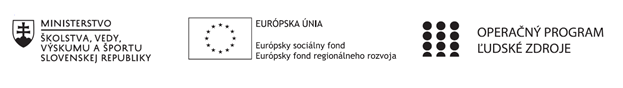 Správa o činnosti pedagogického klubu Príloha:Prezenčná listina zo stretnutia pedagogického klubu je nahradená online evidenciouPríloha správy o činnosti pedagogického klubu              PREZENČNÁ LISTINAMiesto konania stretnutia: Online cez MS-TeamsDátum konania stretnutia: 19.04.2021Trvanie stretnutia: od 13:20 hod do 15:20 hod	Zoznam účastníkov/členov pedagogického klubu:Meno prizvaných odborníkov/iných účastníkov, ktorí nie sú členmi pedagogického klubu  a podpis/y:Prioritná osVzdelávanieŠpecifický cieľ1.1.1 Zvýšiť inkluzívnosť a rovnaký prístup ku kvalitnému vzdelávaniu a zlepšiť výsledky a kompetencie detí a žiakovPrijímateľStredná odborná škola techniky a služieb, Tovarnícka 1609, TopoľčanyNázov projektuZvýšenie kvality odborného vzdelávania a prípravy na Strednej odbornej škole techniky a služiebKód projektu  ITMS2014+312011AGX9Názov pedagogického klubu Pedagogický Klub čitateľskej gramotnostiDátum stretnutia  pedagogického klubu19.04.2021Miesto stretnutia  pedagogického klubuOn-line cez MS-TeamsMeno koordinátora pedagogického klubuMgr. Vanda ZaťkováOdkaz na webové sídlo zverejnenej správyhttps://sostovar.edupage.org/text/?text=text/text35&subpage=1Manažérske zhrnutie:Kľúčové slová:Žiaci s ŠVVP, moderné metódy, interaktívna tabuľa, tvorba pomôcok, individuálny prístupKrátka anotácia:Pedagogický klub sa zaoberal skúsenosťami učiteľov s vyžívaním moderných nástrojov a didaktickej techniky  na hodinách SJL pri práci so žiakmi s ŠVVPTúto tému si členovia klubu rozdelili na tri základné oblasti:Charakteristika žiakov s ŠVVPPráca žiakov s ŠVVP pomocou moderných metód na hodinách SJLTvorba pomôcok pre žiakov s ŠVVPHlavné body, témy stretnutia, zhrnutie priebehu stretnutia:Oboznámenie sa s témou klubu a programom stretnutiaTéma stretnutia:  Skúsenosti s využívaním moderných nástrojov na hodinách SJL pri práci so žiakmi s ŠVVPZhodnotenie súčasného stavu počtov žiakov s ŠVVP, používanie interaktívnej tabuleDiskusia o  reálnych skúsenostiach pri práci so žiakmi s ŠVVP na hodinách SJLTvorba pomôcok na SJL pre žiakov s VPÚUznesenie PK.Koordinátor klubu privítal členov Klubu  a oboznámil ich s témou klubu a programom stretnutia.  Poslaním Klubu bola výmena skúseností  učiteľov s vyžívaním moderných nástrojov a didaktickej techniky  na hodinách SJL pri práci so žiakmi s ŠVVP.Témou stretnutia  bolo  využívanie moderných nástrojov na hodinách SJL pri práci so žiakmi s ŠVVP- dyslektikmi, dysgrafikmi, dysortografikmi, žiakmi s narušenou komunikačnou schopnosťou, poruchami pozornosti. Počet žiakov s ŠVVP na našej škole sa za posledné roky ustálil na cca 15 % z celkového počtu žiakov školy, čo v praxi znamená, že pri vyučovaní SJL niet takmer skupiny, v ktorej by sa nenachádzal žiak s nejakým typom ŠVVP, pričom prevládajú žiaci s VPÚ- dyslektici, dysgrafici a žiaci s poruchami pozornosti- hlavne ADHD. Prvou zásadou práce s týmito žiakmi je, že učiteľ v danej skupine je oboznámený s tým, že v triede má takýchto žiakov a prácu s nimi mu uľahčuje , ak si ich posadí do prvých lavíc. Bolo by veľmi prínosné, keby školy boli vybavené modernou didaktickou technikou do takej miery, že minimálne títo žiaci by na hodinách mohli využívať svoj diktafón- nestíhajú zapisovať, PC a pomôcky také, ktoré im uľahčujú správne používať gramatiku slovenského jazyka- prehľadné tabuľky so skloňovaním, časovaním, vybranými slovami a pod. Takéto úľavy im odporúčajú využívať špeciálni pedagógovia z poradenských zariadení. Jednou z moderných didaktických pomôcok je aj interaktívna tabuľa. Prácu s ňou využívajú hlavne mladší pedagógovia, je zaujímavejšia aj pre žiakov aj pre učiteľov. Dá sa využívať aj pri osvojovaní  novej látky, aj pri jej utvrdzovaní a skúšaní. Školy ale nie sú v dnešnej dobe vybavené tak, aby interaktívna tabuľa bola v každej triede, preto je jej používanie obmedzené.Jednotliví členovia PK vystúpili so svojimi skúsenosťami a nápadmi s používaním napr. interaktívnej tabule a PC na hodinách SJL. Interaktívna tabuľa je elektronické zariadenie prepojené s PC, kde možno elektronickým perom alebo aj prstom ovládať obrazovku na tabuli, prepojenú s programom v  PC. Patrí k najmodernejším didaktickým IKT pomôckam súčasnej doby. Niektorým žiakom používanie modernej techniky na hodinách SJL vyhovuje, niektorým menej zručným nie. Celkovo sú žiaci s VPÚ väčšinou pomalší, musia mať menej a ľahších úloh na hodinách, nezaťažujeme ich zbytočne domácimi úlohami a mali by dopredu aj vedieť, z čoho budú skúšaní. Práca učiteľa na hodine, kde má takýchto žiakov viac a s rôzne nastavenými úľavami, si vyžaduje diferencovaný individuálny prístup a je nesmierne náročná. Členovia tiež zhodnotili  obľúbenosť používania IKT medzi jednotlivými skupinami v študijných aj učebných odboroch.      Vyučujúci upozornili na fakt , že výber IKT ovplyvňuje i faktor  počtu žiakov, ktorých má učiteľ na hodine SJL v triede a celková vedomostná úroveň danej skupiny. Učiteľ  musí rozumne  určiť mieru používania techniky na hodinách SJL, aby žiaci nielen využívali túto techniku, ale boli aj aktívne zapojení do iných zručností, potrebných na osvojenie si slovenského jazyka slovom i písmom.Tvorba pomôcok pre žiakov s ŠVVP pri učení SJL- realizujú ju učitelia SJL za pomoci školského psychológa i zástupkýň, vzorové pomôcky čerpáme z CPPPaP a pomocou nich si vieme podľa potreby zhotoviť vlastné. Každý žiak s IVVP by mal mať potrebné pomôcky na lavici a počas hodín ich používať.Členovia klubu konštatovali, že pri výučbe slovenského jazyka na SŠ je úloha IKT prínosná, ale aj tu platí zásada primeranosti, netreba to preháňať, IKT je dôležité používať na hodinách  SJL primerane, aby pre žiakov zostal dostatok priestoru na rozvíjanie ďalších zručností potrebných pre aktívne osvojenie si SJL. Otvorenou stále ostáva otázka využitia asistentov pre žiakov so ŠVVP na SŠ, čo väčšina učiteľov považuje za rušivý faktor na hodine. Závery a odporúčania:Využívať primerane  IKT na hodinách SJLIndividuálny prístup k žiakom s ŠVVP podľa typu preferenčnej inteligenciePovzbudzovať  pri práci s interaktívnou tabuľou, podľa potreby aj pomôcť menej zručným žiakomOhodnotiť  slovnou pochvalou aj snahu, najmä u žiakov s ŠVVPPrísne diferencovať prístup k žiakom so ŠVVP podľa pokynov v IVVPVypracoval (meno, priezvisko)Mgr. Elena MartinkováDátum19.04.2021PodpisSchválil (meno, priezvisko)Mgr. Vanda ZaťkováDátum19.04.2021PodpisPrioritná os:VzdelávanieŠpecifický cieľ:1.1.1 Zvýšiť inkluzívnosť a rovnaký prístup ku kvalitnému vzdelávaniu a zlepšiť výsledky a kompetencie detí a žiakovPrijímateľ:Stredná odborná škola techniky a služieb, Tovarnícka 1609, TopoľčanyNázov projektu:Zvýšenie kvality odborného vzdelávania a prípravy na Strednej odbornej škole techniky a služiebKód ITMS projektu:312011AGX9Názov pedagogického klubu:Klub čitateľskej gramotnostič.Meno a priezviskoInštitúcia1.Mgr. Vanda ZaťkováOnline MS Teams2.Mgr. Janka UhlárikováOnline MS Teams3.Mgr. Elena Martinková Online MS Teams4. Mgr. Helena SlávikováOnline MS Teams5. PaedDr. Blanka PetríkováOnline MS Teams6. Ivana VančováOnline MS Teamsč.Meno a priezviskoInštitúcia